Dear Social Work Research Faculty,Welcome to the monthly funding digest and newsletter service brought to you by the Center for Applied Interdisciplinary Research (CAIR).  Apologies this digest is not curated since I ran out of time!Please Contact Dr. Jose Coll (jec19@txstate.edu)  if you wish to pursue any of the following funding opportunities. If you are aware of other funders/sources of information that you would like us to monitor, please send their name(s) to Dr. Coll in the absence of a department Research Coordinator, or Alicia Puig (agp52@txstate.edu) our student worker in the Center for Applied Interdisciplinary Research (CAIR). ** Your suggestions on how to make this service more useful or relative are greatly appreciated!Title:  Greater Value Portfolio Keywords:  Health Care Management, Health Economics, Health Services Delivery, Health Care, Health and Medicine, Consumer Education, Patient Care and Education Sponsor:  Patrick and Catherine Weldon Donaghue Medical Research FoundationFunding: $600,000 IDC: Not SpecifiedDuration: 5 YearsSponsor Deadline:  01 May 2018   Description:  The Donaghue Foundation announces its 2017 Greater Value Portfolio grant program that will fund research projects for creating new approaches to achieving a higher value healthcare system. The goal of this program is to test new approaches and tools that organizations can readily use to improve the value of the healthcare they provide to their patients and communities. 

The Foundation believes value in health care is achieved with uniformly high-quality outcomes and favorable patient experience for the money we spend. Symptoms of poor healthcare value are high and rising healthcare costs, unwarranted variation in prices, unacceptable variation in quality, and a lack of transparency in both price and outcomes. Investigators conducting research that expect to develop actionable solutions to one or more of these symptoms of low value healthcare are encouraged to apply to the Greater Value Portfolio program.  Link:   https://pivot.cos.com/funding_opps/166785 Title:   Large Grants for Research on Gambling DisordersKeywords: Pharmacotherapy, Outcomes Research (Medical), Mental Health, Disease Model, Behavioral Medicine, Gambling  Sponsor: NCRG (National Center for Responsible Gaming)Funding:  $150,000 IDC: Not SpecifiedDuration: 2 YearsSponsor Deadline:  01 Jun 2018 Description:  The National Center for Responsible Gaming (NCRG) is pleased to announce the availability of research grants for the study of gambling disorder in 2018. The NCRG is committed to a multi-disciplinary approach and, therefore, welcomes applications from investigators in psychology, psychiatry, epidemiology, public health, sociology, economics, neuroeconomics, neuroscience and other relevant disciplines. The Large Grants program provides support for discrete, specified, circumscribed research projects related to gambling disorders.Link:   http://www.ncrg.org/research-center/apply-ncrg-funding-0  Title:  Seed Grant for Research on Gambling Disorder Keywords:  Data Analysis, Data Management or Analysis (Medical), Research Methodology, Addictions, Gambling Sponsor: NCRG (National Center for Responsible Gaming)Funding:  $30,000IDC: 15%Duration: 1 YearSponsor Deadline: 01 Aug 2018Description:  The NCRG is open to supporting a variety of projects exploring the etiology, prevention and treatment of gambling disorder. 
The NCRG offers Seed Grants in support of a variety of research activities related to gambling disorders, such as: 
- Pilot and feasibility studies 
- Secondary analysis of existing data 
- Small, self-contained research projects 
- Development of research methodology 
- Development of new research technology Link:   http://www.ncrg.org/research-center/apply-ncrg-funding-0 Title:   Research and Evaluation on Hate CrimesKeywords:  Violence, Natural and Physical Sciences, Mathematics and Technology, Bullying, Legal Reform Sponsor:  DOJ (Department of Justice), NIJ (National Institute of Justice), OJP (Office of Justice Programs)Funding:  $1,500,000                    IDC: Not SpecifiedDuration: 3 YearsSponsor Deadline: 03 May 2018Description:  NIJ is seeking research and evaluation related to hate crime perpetration and victimization. The purpose of this solicitation is to support research and evaluation to: 1) understand the motivations and pathways to hate crime offending; 2) determine whether programs targeted at hate crime offenders are effective at reducing reoffending; 3) determine whether programs that work with victims of hate crimes and their communities are effective at reducing the harms caused by hate crimes; and 4) provide information that will improve investigative and prosecutorial outcomes. Other proposals that address research related to hate crimes will be considered. Link:  https://nij.gov/funding/Documents/solicitations/NIJ-2018-13961.pdf  Title: Comprehensive School Safety Initiative  Keywords:  Violent Crime, Violence, School Safety, Educational Administration and Policy, Violent Behavior Sponsor:  DOJ (United States Department of Justice), OJP (Office of Justice Programs), NIJ (National Institute of Justice)Funding:  $50,000,000                        IDC: Federally Negotiated RateDuration:  Varies from 2 to 4 YearsSponsor Deadline:   03 May 2018Description:  The Comprehensive School Safety Initiative (CSSI) funds rigorous research to produce practical knowledge that can improve the safety of students and schools. The Initiative is carried out through partnerships between researchers, educators, and other stakeholders; including law enforcement, behavioral and mental health professionals, courts, and other justice system professionals. Projects funded under the CSSI are designed to improve understanding that can be applied to schools and school districts across the nation for years to come. This solicitation includes five funding categories with different expectations and requirements to accomplish the purposes of the CSSI.Link: https://nij.gov/funding/Documents/solicitations/NIJ-2018-14140.pdf Title:   Research and Evaluation on Gangs and Gang ViolenceKeywords: Criminal Statistics, Violent Crime, Violence, Victimization or Compensation, Criminal Justice, Violent Behavior  Sponsor:  DOJ (United States Department of Justice), OJP (Office of Justice Programs), NIJ (National Institute of Justice) Funding: $1,000,000                   IDC: Federally Negotiated Rate Duration: 3 Years Sponsor Deadline:   24 Apr 2018Description:  NIJ is seeking applications for research and program evaluation projects that inform efforts to reduce street gang activity and violence in the United States. Gangs and gang members are responsible for a large amount of crime and violence in many localities and are responsible for a disproportionate share in those communities most afflicted by crime and violence. NIJ will support scientifically rigorous research and evaluation projects designed to produce findings with high practical utility for gang prevention, intervention, enforcement, or reentry strategies. This solicitation supports the U.S. Department of Justice's priority to prevent and reduce crime. Link:   https://nij.gov/funding/Documents/solicitations/NIJ-2018-13941.pdf Title: Typical and Atypical Patterns of Language & Literacy in Dual Language Learners (R21-Clinical Trial Optional)Keywords:  Literacy, Linguistics or Philology, Sociolinguistics, Language Acquisition, Speech and Language Disorders, English as a Second Language—ESL, Developmental Neurobiology, Neurobiology, Speech Pathology, Cognitive Development or Processes Sponsor:  HHS, NIHFunding: $275,000 IDC: Federally Negotiated Rate Duration:  2 YearsSponsor Deadline:   16 Jun 2018Description:  The purpose of this FOA is to support investigator-initiated R21 applications that will inform our understanding of the typical and atypical patterns of language and literacy development of dual language learners (DLLs) in the United States. Applicants are encouraged to take advantage of advances in the language sciences and related fields to identify and clarify specific cognitive, linguistic, neurobiological, and sociocultural factors associated with normal and impaired language and literacy acquisition in young DLL populations.      Link: https://grants.nih.gov/grants/guide/pa-files/PA-18-328.html Title: Interdisciplinary Research Teams to Investigate Reciprocal Basic Behavioral and Social Linkages Between Sleep and Stress (R24 Clinical Trial Optional) Keywords:  Sleep Studies, Sleep Disorders, Behavioral or Social Studies, Stress, Behavioral Medicine, Biomedical Research (Multidisciplinary) Sponsor: NIH, HHSFunding:  Actual NeedsIDC: Federally Negotiated RateDuration: 2 Years Sponsor Deadline:  29 Sep 2018 Description:  This FOA encourages applications that develop, strengthen, and evaluate transdisciplinary approaches, methods, and investigative teams in basic behavioral, social, and/or biobehavioral research to generate fundamental knowledge of the reciprocal linkages between sleep and stress. Stress can result in sleep disruption due to both psychological as well as physiological changes. Sleep disruption can result in physiological changes; however, individuals may not recognize or identify impairment due to sleep disruption. This initiative supports the development of research teams to understand how basic individual, social, biological, and environmental factors interact in a dynamic relationship between sleep patterns and psychosocial stress to influence health, wellness, disease, and/or treatment adherence. Link:  https://grants.nih.gov/grants/guide/pa-files/PAR-18-694.htmlTitle: Advanced Laboratories for Accelerating the Reach and Impact of Treatments for Youth and Adults with Mental Illness (ALACRITY) Research Centers (P50 Clinical Trial Optional)Keywords:  Public Health, Behavioral or Social Studies, Mental Disorders, Mental Health, Decision Sciences, Education or Instruction (Health or Safety or Medical), Behavioral Medicine, Child or Adolescent Mental Health, Clinical Medicine, Clinical Research or Studies, Health Care, Health Information Technology Sponsor:  HHS, NIH, NIMH (National Institute of Mental Health)Funding:  $4,000,000IDC: Not SpecifiedDuration: 4 YearsSponsor Deadline:  Description:  This Funding Opportunity Announcement (FOA) invites applications for centers to support transdisciplinary teams of clinical and mental health services researchers, behavioral scientists, social scientists, health… more » information and communications technologists, health systems engineers, decision scientists, and mental health stakeholders (e.g., service users, family members, clinicians, payers) to engage in high-impact studies that will significantly advance clinical practice and generate knowledge that will fuel transformation of mental health care in the United States. Advanced Laboratories for Accelerating the Reach and Impact of Treatments for Youth and Adults with Mental Illness (ALACRITY) Research Centers will support the rapid development, testing, and refinement of novel and integrative approaches for (1) optimizing the effectiveness of therapeutic or preventive interventions for mental disorders within well-defined target populations; (2) organizing and delivering optimized mental health services within real world treatment settings; and (3) continuously improving the quality, impact, and durability of optimized interventions and service delivery within diverse care systems. The ALACRITY Centers program is intended to support research that demonstrates an extraordinary level of synergy across disciplines and has a high potential for increasing the public health impact of existing and emerging mental health interventions and service delivery strategies. The Centers are intended for transdisciplinary projects that could not be achieved using standard research project grant mechanisms. The ALACRITY Centers program is also expected to provide opportunities for graduate students, postdoctoral researchers, and new investigators to participate in transdisciplinary, T2 translational mental health research. Link:   https://grants.nih.gov/grants/guide/pa-files/PAR-18-701.html Title: Evidence for Action: Investigator-Initiated Research to Build a Culture of HealthKeywords:  Public Health, Cultural or Population Studies, Health Care, Health of Underserved Populations, Health Care Planning or Policy The Sponsor: RWJF (Robert Wood Johnson Foundation)Funding: Actual CostsIDC: IncludedDuration: 3 YearsSponsor Deadline: ContinuousDescription:  Evidence for Action (E4A), a national program of the RWJF, funds research that expands the evidence base needed to build a Culture of Health. The program's mission is to support rigorously designed quantitative, qualitative, and mixed methods research that yields convincing findings regarding the population health, well-being, and equity impacts of specific policies, programs and partnerships. The foundation is especially interested in research examining the health impacts of programmatic or policy interventions that address factors outside the domain of health care services or public health practice. Link:    https://www.rwjf.org/en/library/funding-opportunities/2015/evidence-for-action-investigator-initiated-research-to-build-a-culture-of-health.html Title: NIJ FY18 Programs and Services for Victims of Crime: Phased Evaluation ResearchKeywords:  Violence, Victimization or Compensation, Natural and Physical Sciences, Mathematics and Technology, Housing Sponsor: DOJ, OJP, NIJFunding:  $3,000,000                        IDC: Federally Negotiated Rate Duration: 2 YearsSponsor Deadline:   04 May 2018Description:  NIJ is seeking applications for rigorous program evaluation of specific services for victims of crime, including housing, legal assistance, and technology-based services. This solicitation supports the U.S. Department of Justice’s priority of reducing victimization by examining interventions that may be effective in reducing revictimization and supporting victim needs. Link:   https://www.nij.gov/funding/Documents/solicitations/NIJ-2018-14060.pdf Title: Research and Evaluation in Safety, Health, and Wellness in the Criminal Justice System Keywords:  Law Enforcement, Mental Health, Criminal Justice, Safety, Stress Sponsor:  DOJ, OJP, NIJ Funding:  $3,000,000IDC: Federally Negotiated Rate  Duration: 3 Years Sponsor Deadline: 14 May 2018         Description:  With this solicitation, NIJ seeks applications for funding of multidisciplinary research projects addressing four topics: 
1) The impact of fatigue and stress on officer performance. 
2) The impact of occupational prestige and job satisfaction on officer stress resilience. 
3) Enhancing strategies for officer interaction with mentally ill individuals. 
4) Reducing traffic-related officer fatalities and injuries through technology enhancement and policy. Link:   https://nij.gov/funding/Documents/solicitations/NIJ-2018-14100.pdf Title:  Special Initiative: Integrating Biology and Social Science Knowledge (BioSS) Keywords:  Environmental Health, Biological Sciences, Behavioral Medicine, Holistic Medicine, Social Sciences Sponsor: RSF (Russell Sage Foundation)Funding:  150,000                       IDC: 15% Duration: Not SpecifiedSponsor Deadline: 24 May 2018 Description:  The Russell Sage Foundation (RSF) has long had the mission to improve social and living conditions in the United States. Two recent intellectual developments have prompted RSF to launch a special research initiative that integrates knowledge from the biological and social sciences. First, there has been a paradigm shift in the life sciences, spurred by the realization that many biological processes, rather than being fixed, immutable mechanisms that consign people to life outcomes, are instead fluid, dynamic responses to features of the social and physical environments humans inhabit. Second, this shift led researchers to launch interdisciplinary studies that seek to integrate approaches from the social and biological sciences, recognizing the potential for a deeper understanding of how social inequalities are initiated, maintained, and transmitted from one generation to the next. 

The initiative will support innovative social science research on social and economic outcomes that improves our understanding of the interactive mechanisms by which environmental influences affect biological mechanisms, and vice versa. This includes research that: (1) estimates how the structured nature of the social environment and intra- and intergenerational social inequalities affect biological processes, (2) identifies which indicators of biological processes interact with the social environment to affect different life domains and how, and (3) yields new conceptual frameworks that holistically characterize the complex relationships among biological, psychological and environmental factors to predict a range of behavioral and social outcomes. Link:  https://www.russellsage.org/research/funding/bioss Title:  Regular Programs: Race, Ethnicity, and Immigration Keywords:  Immigration, Racial Harassment, Minority Social or Economic Services, Racism or Race Relation, Ethnic Studies, Racial Issues, Cultural Diversity Sponsor: RSF (Russell Sage Foundation) Funding: $150,000                   IDC: IncludedDuration: Not Specified Sponsor Deadline:  24 May 2018 Description:  The Russell Sage Foundation launched its program on Race, Ethnicity, and Immigration in the spring of 2015. This new program seeks investigator-initiated research proposals on the social, economic, and political effects of the changing racial and ethnic composition of the U.S. population, including the transformation of communities and ideas about what it means to be American. We are especially interested in innovative research that examines the roles of race, ethnicity, nativity, and legal status in outcomes for immigrants, U.S.-born racial and ethnic minorities, and native-born whites. Link:   http://www.russellsage.org/research/funding/race-ethnicity-immigration Title:   Advancing Exceptional Research on HIV/AIDS and Substance Abuse (R01 Clinical Trial Optional)Keywords:  AIDS (Substance Abuse), Human Immunodeficiency Virus—HIV, Drugs or Drug Abuse, HIV Prevention, AIDS Therapy Sponsor: HHS, NIH, NIDAFunding: Actual NeedsIDC: Federally Negotiated RateDuration: 5 YearsSponsor Deadline: 22 Aug 2018Description:  This FOA supports highly innovative R01 applications on HIV/AIDS and drug abuse and complements the Avant-Garde Award Program for HIV/AIDS and Drug Use Research and the Avenir Award Program for Research on Substance Abuse and HIV/AIDS. The Avant-Garde award supports individuals who conduct high-risk, high-reward research and does not require a detailed research plan. The Avenir award is like the Avant-Garde award but focuses on support for early stage investigators. Applications submitted under this FOA are required to have a detailed research plan and preliminary data. This FOA focuses on innovative research projects that have the potential to open new areas of HIV/AIDS research and/or lead to new avenues for prevention and treatment of HIV/AIDS among substance abusers. The nexus with drug abuse should be clearly described. This FOA is open to both individual researchers and research teams and is not limited to any one area of research on HIV and substance use, but all studies must focus on NIH HIV/AIDS Research Priorities https://grants.nih.gov/grants/guide/notice-files/NOT-OD-15-137.html. Link: https://grants.nih.gov/grants/guide/rfa-files/RFA-DA-18-022.html Title:   The Special Initiative: Immigration and Immigrant Integration Keywords:  Immigration, Racism or Race Relation, Refugee or Immigrant Services, Ethnic Studies, Citizenship, Racial Issues Sponsor: RSF (Russell Sage Foundation)   Funding: $150,000                         IDC: 15%Duration:  Not SpecifiedSponsor Deadline:   24 May 2018Description:  The Russell Sage Foundation/Carnegie Corporation Initiative on Immigration and Immigrant Integration seeks to support innovative research on the effects of race, citizenship, legal status and politics, political culture and public policy on outcomes for immigrants and for the native-born of different racial and ethnic groups and generations. This initiative falls under RSF's Race, Ethnicity, and Immigration Program and represents a special area of interest within the core program, which continues to encourage proposals on a broader set of issues. 

We are especially interested in novel uses of under-utilized data and the development of new methods for analyzing these data. Proposals to conduct laboratory or field experiments, in-depth qualitative interviews, and ethnographies are also encouraged. Smaller projects might include exploratory fieldwork, a pilot study, or the analysis of existing data. RSF encourages methodological variety and inter-disciplinary collaboration. Proposals for comparative, cross-national work will be considered only if they have strong implications for U.S.-centered issues.Link: http://www.russellsage.org/funding/immigration-and-immigrant-integration Title:  Research on Reducing Violence in Communities Keywords:  Violent Crime, Violence, Domestic Violence, Youth Violence, Crime Prevention, Community Studies, Violent Behavior Sponsor:  DOJ, OJP, NIJFunding:  $1,000,000IDC: Federally Negotiated RateDuration: 3 YearsSponsor Deadline: 21 May 2018Description:  The purpose of this solicitation is to support research to produce sustainable community-level reductions in violence. NIJ seeks to develop scientific evidence and build practical knowledge of the factors that contribute to achieving enduring violence reductions in communities. NIJ is interested in receiving proposals for research, with both empirical and theory-building elements, that will lead to practical recommendations. These recommendations should inform community-focused efforts to produce substantial and lasting violence reductions in communities that have suffered from persistently high levels of violence. This solicitation supports the U.S. Department of Justice's priority to prevent and reduce crime. Link:   https://www.grants.gov/web/grants/view-opportunity.html?oppId=301957 Title:   Existing Educational Program Evaluation GrantsKeywords: Poverty and the Poor, Educational Evaluation, Equal Educational Opportunity, Early Childhood Education, Minority Education, Educational Improvement, Educational Research, At-Risk Children or Youth, Secondary Education, Elementary Education, Education, Middle School Education Sponsor:  Brady Education FoundationFunding:  Not SpecifiedIDC:  10%Duration: 3 YearsSponsor Deadline:   01 Aug 2018Description:  The Brady Education Foundation seeks to close the achievement and resulting opportunity gap between children living in under-resourced and/or under-represented communities and other children. The Foundation pursues its mission by promoting collaboration between researchers and educators via the funding of program evaluations in education that have the potential of informing public policy and private funding. The Foundation is particularly focused on the evaluation of programs that are consistent with a strength-based approach and show promise of being feasible, accessible, effective and sustainable. Link:  http://www.bradyeducationfoundation.org/applicationguidelines.html Title:  William T. Grant Scholars ProgramKeywords:  Poverty and the Poor, Equal Educational Opportunity, Equal Opportunity, Child Psychiatry, Behavioral or Social Studies, Child Welfare, Children (Patients), Child or Maternal Health, Youth Development or Leadership, Social Sciences, Social Measurement and Indicators, Social Justice, Adolescents, Youth Policy, Educational Planning or Policy, Minorities and Disadvantaged, Ethnic Studies, Immigrants, Academic Achievement, Science Planning or Policy, Racism or Race Relation, Child or Adolescent Mental Health, Educational Research, Children & Youth, At-Risk Children or Youth, Social Welfare, Juvenile Law, Social Development, Social Stratification or Mobility, Health and Medicine, Child Development Sponsor: William T. Grant FoundationFunding:  $350,000IDC: 7.5%Duration: 5 YearsSponsor Deadline: 27 Jun 2018Description:  The William T. Grant Scholars Program supports career development for promising early-career researchers. The program funds five-year research and mentoring plans that significantly expand junior researchers' expertise in new disciplines, methods, and content areas. We recognize that early-career researchers are rarely given incentives or support to take such risks, so this award includes a mentoring component, as well as an emphasis on community and collaboration. 

Scholars Program applicants should have a track record of conducting high-quality research and an interest in pursuing a significant shift in their trajectories as researchers. Proposed research plans must address questions of policy and practice that are relevant to the Foundation's focus areas. Link:   http://wtgrantfoundation.org/grants/william-t-grant-scholars-program Title:   Child Welfare Training: The National Child Welfare Workforce InstituteKeywords:  Child Welfare, Training and Development Sponsor: HHS, Administration for Children and Families (ACF), Administration on Children, Youth, and Families (ACYF)Funding: $24,000,000IDC: NoneDuration: 5 YearsSponsor Deadline: 23 May 2018Description:  This FOA will establish, by awarding one cooperative agreement, a National Child Welfare Workforce Institute (NCWWI) to advance federal priorities to improve safety, permanency, and well-being by building the capacity of child welfare professionals and improving the organizations that recruit, train, supervise, manage, and retain them. The NCWWI will complete a broad range of activities that promote promising and evidence-informed child welfare practice, support leadership development, improve agency culture and climate, and design and implement organizational interventions that address issues of worker recruitment, retention, and agency culture and climate. Link:  https://ami.grantsolutions.gov/HHS-2018-ACF-ACYF-CT-1350  Title: Research on the Health of Transgender and Gender Nonconforming Populations (R21 Clinical Trial Optional)Keywords:  Gender Issues, Sexuality and Sex Roles, Sociology of Sex and Gender, Sex Roles, Gender Differences Sponsor: HHS, NIH Funding:  $200,000IDC: NoneDuration: 2 YearsSponsor Deadline:  16 Jun 2018 Description:  This funding opportunity announcement (FOA) calls for research on the health of transgender and gender nonconforming people of all ages, including both youth and adults who are questioning their gender identity and those individuals who are making or who have made a transition from being identified as one gender to the other. This group encompasses individuals whose gender identity differs from the sex on their original birth certificate or whose gender expression varies significantly from what is traditionally associated with or typical for that sex.Link:  https://grants.nih.gov/grants/guide/pa-files/PA-18-728.html  Title:   Regular Programs: Social InequalityKeywords:  Poverty and the Poor, Labor Economics, Equal Educational Opportunity, People with Disabilities, Sociology of the Family, Equal Opportunity, Sociology of Sex and Gender, Racism or Race Relation, Economics, Social Stratification or Mobility, Immigrants, Ethnic Studies, Community Ecology Sponsor: RSF (Russell Sage Foundation)Funding: $150,000                 IDC: NoneDuration: Not SpecifiedSponsor Deadline:  20 Aug 2018Description:  The Russell Sage Foundation's program on Social Inequality supports innovative research on whether rising economic inequality has affected social, political, and economic institutions, and the extent to which increased inequality has affected equality of opportunity, social mobility, and the intergenerational transmission of advantage. We seek investigator-initiated research projects that will broaden our understanding of the causes and consequences of rising economic inequalities in the United States. Link:   https://pivot.cos.com/funding_opps/161693 FROM SWRNetFunding Opportunities 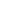 
Multidisciplinary Studies of HIV/AIDS and Aging (NIH)
Deadline: September 7, 2020
This FOA encourages applications at the intersection of HIV and aging by addressing two overarching objectives: 1) to improve understanding of biological, clinical, and socio-behavioral aspects of aging through the lens of HIV infection and its treatment; and 2) to improve approaches for testing, prevention, and treatment of HIV infection, and management of HIV-related comorbidities, co-infections, and complications in different populations and cultural settings by applying our current understanding of aging science. 

Retirement Research Foundation Responsive Grants
Deadline: June 15, 2018The Retirement Research Foundation funds research projects that have a regional or national impact on older Americans.  Of particular interest are projects that:Seek causes and solutions to significant problems facing older adults, ages 65 and older, through support of applied and policy research for which federal funding is not available
UNC-Chapel Hill School of Social Work Preyer Postdoctoral Scholar for Strengthening Families
Deadline: OpenSupervised by Dr. Rebecca Macy, the School of Social Work at the University of North Carolina at Chapel Hill is seeking an emerging scholar for a postdoctoral position to work with a team of faculty and students on research projects related to family, gender, and interpersonal violence (e.g., dating violence, domestic/partner violence, human trafficking, and/or sexual assault and violence). This postdoctoral scholar will support Macy and her team in: (a) conducting literature reviews; (b) conducting qualitative and quantitative data collection; (c) developing grant applications; (d) developing study designs, study protocols and IRB applications; (e) qualitative and quantitative data management and analysis; and (f) research and scholarly dissemination in scholarly as well as practitioner- and policy-based venues.
University of Maryland School of Social Work Postdoctoral Fellowship in Autism Intervention Research
Deadline: OpenThe fellowship provides an opportunity to for postdoctoral scholars to advance family-focused Autism Spectrum Disorder (ASD) intervention research, with a particular focus on underserved populations. The Postdoctoral Fellow will work primarily with Dr. Sarah Dababnah in the School of Social Work to manage a randomized controlled trial of an intervention designed to support caregivers of young children with ASD. In addition, the Fellow will collaborate with Dr. Dababnah on pilot projects related to parent-provider communication and international parenting interventions. The Fellow's specific project-related responsibilities will be developed in consultation with Dr. Dababnah, and may include project management, supervision of data collection, data management/analyses, grant writing, and manuscript preparation.Calls
Call for PapersSpecial Issue of the American Journal of Community Psychology - Community, Psychology, and Indigenous PeoplesDeadline: March 30, 2018For this special issue, we invite papers that explore community engagement with Indigenous people, emancipatory projects in Indigenous communities, or participatory psychology research in Indigenous communities. This includes how the values of community psychology and related fields are embedded and integrated with indigenous ways of knowing, as well as explorations of contested spaces between community science and Indigenous Psychology.

Call for PresentationsThe 43rd Annual National Institute on Social Work and Human Services in Rural Areas National Rural Social Work Caucus - Rural Social Work: Collegial, Cooperative, and CollaborativeDeadline: March 31, 2018The National Institute on Social Work and Human Services is an annual event focusing broadly on social service provision to rural areas as well as on the strengths and resilience of rural people. The conference is particularly interested in receiving conference proposals that are responsive to this theme and that address issues relating to:Improving health and human services in rural and frontier areasSustainable employment in rural and frontier areasCollaborations between health care providers and rural social/human service providersCollaborations between public health and rural/social service providersEffective practice approaches in rural areasCall for Applications
CityMatCh Well Women, Well Communities
Deadline: April 6, 2018This project builds on the success of The Well-Woman Project, which was due in part to the participation of eight (8) urban health departments (Boston, Chicago, Detroit, Jackson, Nashville, New Orleans, Oakland, Omaha). In the Well Women, Well Communities three (3) teams will gain the opportunity to foster authentic community engagement to maximize women's ability to be healthy and seek preventive/well-woman care in their communities. Approaches will be thoroughly evaluated, with results and impact of local initiatives broadly disseminated. Conferences & Trainings  
Nuestra Salud-Bringing Behavioral Health Best Practices to Latino Communities Livestream - Trauma Informed Practices and Latino Populations: Getting to the CoreApril 16, 2018 - 1:00-2:00 PM MDTThe webcast will focus on the incidence of trauma and its impact on the Latino family. This show will discuss how trauma promulgates mental and substance use disorders, and its impact on the family and the community.Research and Evaluation Conference on Self-Sufficiency (RECS)May 30-June 1, 2018 - Washington, DCFor nearly 20 years, the RECS been a leading forum for researchers, State and local administrators, practitioners, and Federal officials and policymakers to discuss cutting-edge research on family self-sufficiency and social welfare programs and policies. The next RECS will provide an opportunity to gather in Washington D.C. and hear the latest findings from evaluations of social welfare programs and policies, discuss ways to incorporate findings into the design and implementation of programs, and develop strategies for future evaluations.

Administration for Children and Families National Research Conference on Early Childhood (NRCEC) 2018
June 25-27, 2018 - Arlington, VA
The Administration for Children and Families aims to support the social and economic well-being of families, children, individuals, and communities. This mission is represented across ACF programs serving young children. Collectively, these programs promote economic security, health and safety, and positive developmental trajectories, particularly for vulnerable populations. The 2018 Conference will present the latest research surrounding child care, Head Start, Early Head Start, home visiting, child welfare, special education, pre-kindergarten, early elementary, and other early childhood programs. Research Publications & Data ResourcesHRSA Health Equity Report 2017
This Report includes a comprehensive analysis of HRSA program efforts in reducing health disparities and promoting health equity for various populations at the national, state, and local levels. It addresses HRSA's key Strategic Plan goals of improving access to quality health care and services, strengthening the health workforce, building healthy communities, and improving health equity.

AMCHP Conference Workshop: Addressing Health Care Coverage Inequities Among Children with Special Health Care Needs
On February 13th at the 2018 Association of Maternal & Child Health Programs (AMCHP) conference the Catalyst Center presented the results of four focus groups that were conducted with parents of children and youth with special health care needs (CYSHCN) who are from the Somali community in Boston, focusing on accessing health care for their CYSHCN.